3.4 – Impact of External Factors on Product DevelopmentExternal FactorsWhat is an external factor?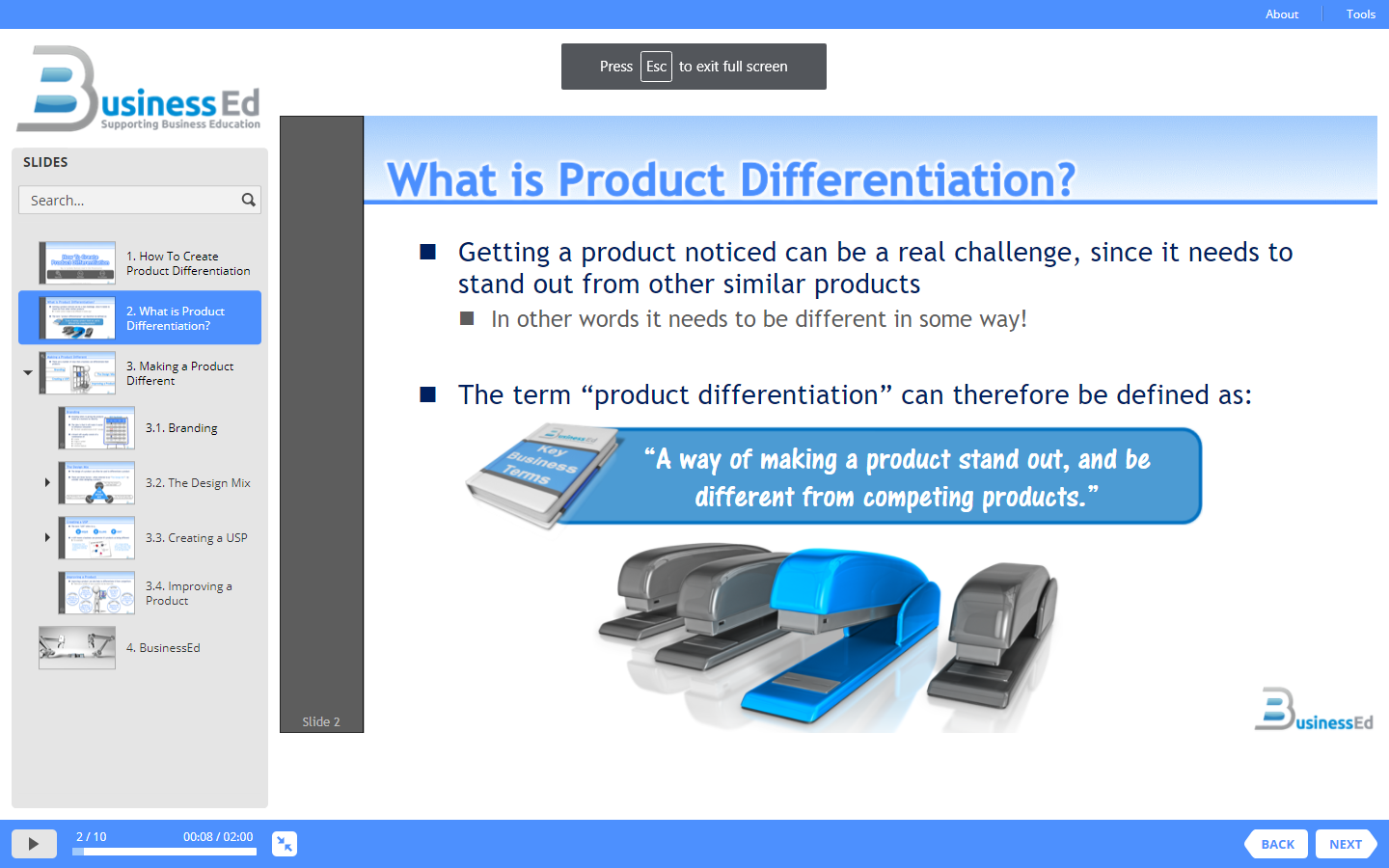 Technological DevelopmentsProduct CapabilitiesHow have design and manufacturing been improved through technology?Customer PreferencesHow has technology changed customer preferences? Economic IssuesWhat is an economy? What are the different stages the economy will go through?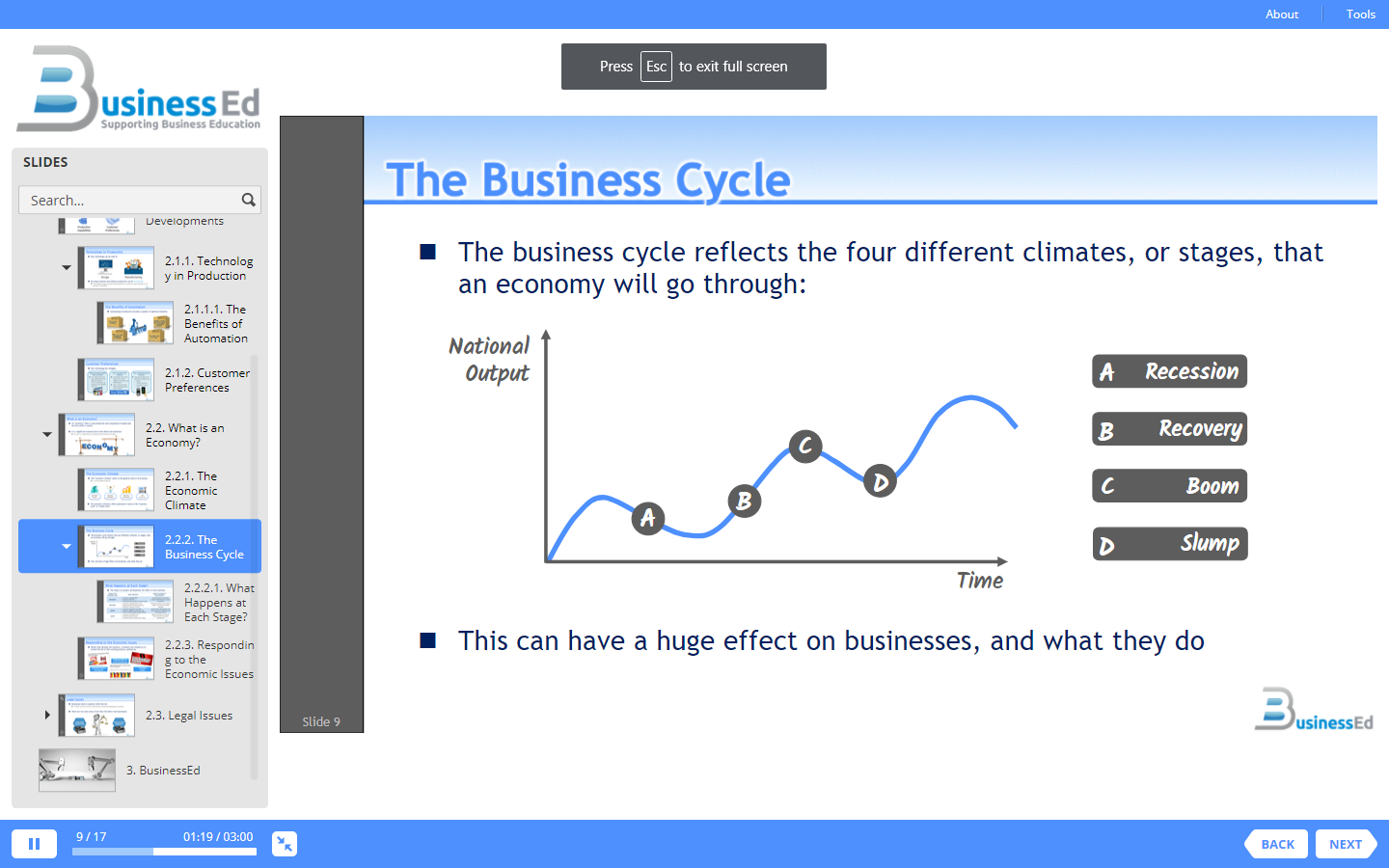 Research what happens at each stage and the impact on product development? Other Economic FactorsLegal IssuesConsumer ProtectionThe Consumer Rights Act (2015)Research the rules for each law ? 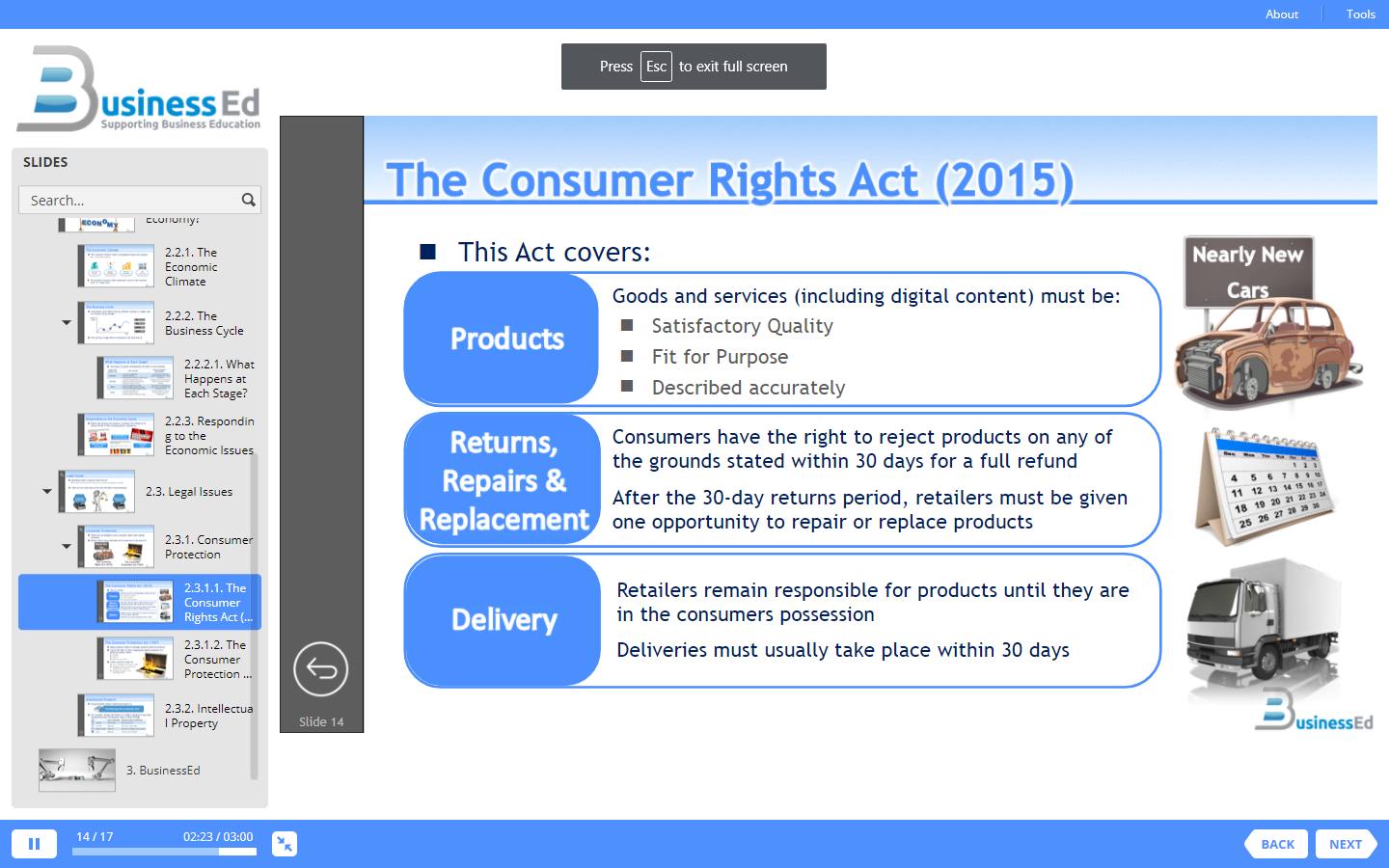 The Consumer Protection Act (1987)Research where and where not compensation can be received according to the Act? Intellectual PropertyResearch how each tool is obtained with examples ? DesignManufacturing (Automated Process)StageHow does it effect business?How could a business respond?RescissionRecoveryBoomSlumpFactorHow does it effect business?How could a business respond?InflationExchange RatesInterest RatesBrexitCompensation can be received if:Claims cannot be made for:ToolObtainedExample